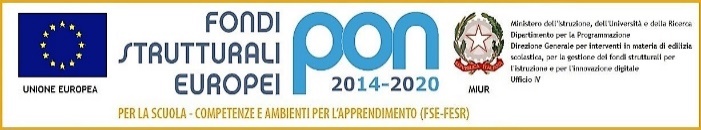 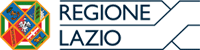  ISTITUTO COMPRENSIVO “MAHATMA GANDHI”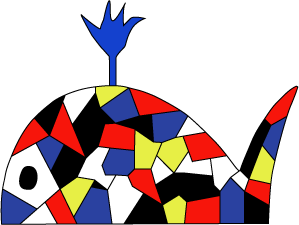 Via Corinaldo, 41 ROMA 00156 -  06.4112298 - 4116443 fax 06.41220343C.F. 97712150586 – Codice  Meccanografico RMIC8ES00L C.U.: UFW8GWrmic8es00l@istruzione.it -  rmic8es00l @PEC.ISTRUZIONE.IT www.icmahatmagandhi.itAllegato BAL DIRIGENTE SCOLASTICODELL’ISTITUTO COMPRENSIVO.  ………………………………. Oggetto: Richiesta autorizzazione per uscite didattiche  e viaggi d’istruzione. I sottoscritti insegnanti ____________________________ della scuola _______________________(sede di ___________),chiedonol’autorizzazione ad effettuare l’uscita didattica/viaggio d’istruzionedi seguito descritto/a:Meta della visita: _________________________________________________Data della visita: ___________Classe/i interessata/e ______________________________Mezzo/i di trasporto ______________________________Partenza da scuola:  il____________ alle ore----------------------------Rientro a scuola  :  il____________ alle ore----------------------------Finalità dell’ uscita: ----------------------------------------------------------------------------------------------Programma dettagliato dell’uscita (percorsi, visite, ingressi, attività ecc.):____________________________________________________________________________________________________________________________________________________________________________________________________________________________________________________________________________________________________Alunni partecipanti: __________Di cui con handicap _________ n° alunni non partecipanti ______n° insegnanti ______  di cui di sostegno n. …………….Nominativo degli insegnanti accompagnatori1)………………………………………………………………..2)………………………………………………………………..3)………………………………………………………………4)……………………………………………………………….Nominativo OEPA………………………………………………………….Nominativo docente referente…………………………………………………………I richiedenti inoltre assicurano:Di aver acquisito il CONSENSO SCRITTO degli esercenti la potestà familiare  e di averli adeguatamente informati circa gli scopi e le modalità di svolgimento dell’iniziativaDi aver predisposto ogni accorgimento per garantire la sicurezza e l’incolumità degli alunni;Di aver preso visione del regolamento per le uscite didattiche e i viaggi d’istruzioneDi garantire un’attenta ed assidua sorveglianza degli alunni in ogni momento della visitaDi informare a visita conclusa il Dirigente scolastico degli eventuali inconvenienti verificatesi nel corso della visita stessa.Roma……………………..FIRMA DEI DOCENTI ACCOMPAGNATORI1)………………………………………………………………..2)………………………………………………………………..3)………………………………………………………………4)……………………………………………………………….IL DIRIGENTE SCOLASTICOVISTA la richiesta di cui sopra;VISTA la delibera del Collegio Docenti del………………..;VISTA la normativa vigente in materia di visite guidate e viaggi d’istruzioneVISTA la DOCUMENTAZIONE PRODOTTAAUTORIZZA l’effettuazione dell’Uscita didattica/viaggio d’istruzione descritto nel presente modelloRoma,………………………..							IL DIRIGENTE SCOLASTICO